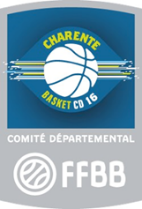 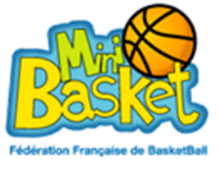 CLUB RECEVANT :CLUB RECEVANT : DATE :               10 équipes                                       20 Matchs                                   4min. non décomptées               10 équipes                                       20 Matchs                                   4min. non décomptées               10 équipes                                       20 Matchs                                   4min. non décomptéesNom des équipesNom des équipesNom des équipesPOULE 1POULE 2POULE 2A :F :F :B :G :G :C :H :H :D :I :I :E :J :J :POULE 1POULE 1POULE 1Match n° 1A   /  BA   /  BScore :Match n° 2C  /  DC  /  DScore :Match n° 3E  /  AE  /  AScore :Match n° 4B  /  CB  /  CScore :Match n° 5 D  /  AD  /  AScore :Match n° 6B  /  EB  /  E  Score :Match n° 7A  /  CA  /  CScore :Match n° 8D  /  ED  /  EScore :Match n° 9D  /  BD  /  BScore :Match n° 10C  /  EC  /  EScore :POULE 2POULE 2POULE 2Match n° 1F   /  GF   /  GScore :Match n° 2H  /  IH  /  IScore :Match n° 3J  /  FJ  /  FScore :Match n° 4G /  HG /  HScore :Match n° 5 I  /  FI  /  FScore :Match n° 6G  /  JG  /  J  Score :Match n° 7F  /  HF  /  HScore :Match n° 8I  /  JI  /  JScore :Match n° 9I  /  GI  /  GScore :Match n° 10H  /  JH  /  JScore :POULE 1POINTSPOINTSPOINTSPOINTSPOINTSPOINTSABCDEF1er match2e match3e match4e match5e match6e match7e match8e match9e match10e matchTOTALPOULE 2POINTSPOINTSPOINTSPOINTSPOINTSPOINTSEFGHIJ1er match2e match3e match4e match5e match6e match7e match8e match9e match10e matchTOTAL